ΠΡΩΤΟΚΟΛΛΟ ΣΥΝΕΡΓΑΣΙΑΣ ΓΟΝΕΩΝ/ ΚΗΔΕΜΟΝΩΝ ΚΑΙ ΕΠΙΤΡΟΠΗΣ ΔΙΕΠΙΣΤΗΜΟΝΙΚΗΣ ΥΠΟΣΤΗΡΙΞΗΣ (Ε.Δ.Υ.) ΤΟΥ 20ού ΔΗΜΟΤΙΚΟΥ ΣΧΟΛΕΙΟΥ ΠΕΙΡΑΙΑ	Το παρόν έγγραφο, με βάση το  άρθρο 17, παρ. 7 του Ν. 4823/ΦΕΚ Α΄136/03-08-2021, καθορίζει τις προσδοκίες και τους στόχους των μελών της σχολικής κοινότητας για ουσιαστική δέσμευση και συνεργασία με τους γονείς/κηδεμόνες των μαθητών/μαθητριών, καθώς και περιγράφει τον τρόπο με τον οποίο θα εφαρμοστούν συγκεκριμένες δράσεις για να επιτευχθεί αυτή. Το πρωτόκολλο συνοδεύεται, κατά περίπτωση, με την αντίστοιχη Αξιολογική Έκθεση, τους βασικούς άξονες του Εξατομικευμένου προγράμματος Εκπαίδευσης Ε.Π.Ε.) ή το Πρόγραμμα Διεπιστημονικής Υποστήριξης.	Το 20ό Δημοτικό Σχολείο Πειραιά (1ο Σ.Δ.Ε.Υ. του 2ου ΚΕ.Δ.Α.Σ.Υ. Πειραιά) συμφωνεί να εφαρμόσει τις ακόλουθες απαιτήσεις, όπως περιγράφονται παρακάτω:Τα μέλη της ΕΔΥ  και του σχολείου δεσμεύονται στη διατήρηση του απορρήτου στοιχείων και πληροφοριών που θα διαμοιράζονται ανάμεσά τους και με όλους τους φορείς εκπαίδευσης και υποστήριξης του/της μαθητή/μαθήτριας και στους γονείς/κηδεμόνες κατά τα διάφορα στάδια οργάνωσης, σχεδιασμού και εφαρμογής των προγραμμάτων παρέμβασης.Η σχολική κοινότητα θα θέσει σε λειτουργία προγράμματα, δραστηριότητες και διαδικασίες για τη συμμετοχή των γονέων/κηδεμόνων, τα οποία θα σχεδιαστούν και θα λειτουργήσουν με ουσιαστική συνεργασία με τους γονείς/κηδεμόνες των μαθητών/μαθητριών που υποστηρίζονται από την Ε.Δ.Υ..Η Ε.Δ.Υ. –στο μέτρο του εφικτού- θα παρέχει ισότιμες ευκαιρίες στα μέλη της οικογένειας των μαθητών/μαθητριών, συμπεριλαμβανομένων του τρόπου άντλησης και παροχής πληροφοριών, αξιοποιώντας και εναλλακτικές μορφές επικοινωνίας και συνεργασίας, αν υπάρχει ανάγκη. Προγραμματισμένες συναντήσεις κατόπιν συνεννόησης με τους γονείς/κηδεμόνες θα οργανώνονται, θα καταγράφονται και θα διαμοιράζονται στα εμπλεκόμενα μέλη, όπως υποδεικνύεται στο Υπόδειγμα 2.Η Ε.Δ.Υ. ορίζει τον/την ………………………………., ειδικότητας ΠΕ… ως βασικό συντονιστή επικοινωνίας και αλληλεπίδρασης με τις οικογένειες, ο/η οποίος/α αποτελεί σταθερό πρόσωπο αναφοράς και διασφαλίζει την ισορροπία της δεσμευτικής σχέσης σχολείου-οικογένειας.Τα μέλη της Ε.Δ.Υ. ενθαρρύνουν την ενεργή συμμετοχή της οικογένειας στις δράσεις του σχολείου και στον σχεδιασμό αυτών.Η σχολική κοινότητα δύναται να οργανώνει επιμορφωτικές συναντήσεις με βάση ζητήματα που προκύπτουν εντός του πλαισίου της σε ολομέλεια ή μικρο-ομάδες οικογενειών, με στόχο την αποτελεσματικότερη εφαρμογή τω προγραμμάτων.Τα μέλη της Ε.Δ.Υ. θα πραγματοποιήσουν ετήσια αξιολόγηση (απολογισμό) των προγραμμάτων σε συνεργασία με την οικογένεια, ώστε να σχεδιαστούν εκ νέου αποτελεσματικότερες στρατηγικές με βάση τις ανάγκες σχολείου – οικογενειών –μαθητών/μαθητριών.Οι γονείς/κηδεμόνες …(ονόματα)……………………………………….. του/της μαθητή/μαθήτριας ………..(όνομα)…… δεσμεύονται να συμμετέχουν ενεργά στα προγράμματα, στις δραστηριότητες και διαδικασίες που αφορούν το τέκνο τους και την ευρεία σχολική κοινότητα μέσω τακτικής, αμφίδρομης και ουσιαστικής επικοινωνίας με τα μέλη του σχολείου και των υποστηρικτικών θεσμών, συμφωνώντας ότι:Οι γονείς/κηδεμόνες δεσμεύονται στη διασφάλιση του απορρήτου στοιχείων και πληροφοριών που θα διαμοιράζονται ανάμεσά τους και στα μέλη της σχολικής κοινότητας κατά τα διάφορα στάδια οργάνωσης, σχεδιασμού και εφαρμογής των προγραμμάτων παρέμβασης.Οι γονείς/κηδεμόνες συναινούν και θα παρευρίσκονται στις προγραμματισμένες συναντήσεις που καθορίζονται, όπως  υποδεικνύεται στο Υπόδειγμα 2.Οι γονείς/κηδεμόνες συναινούν για τη διενέργεια διεπιστημονικής εκπαιδευτικής αξιολόγησης από τα μέλη της Ε.Δ.Υ. και τη διαμόρφωση εξατομικευμένου προγράμματος εκπαίδευσης και διεπιστημονικής υποστήριξης του μαθητή. Οι γονείς/κηδεμόνες παίζουν αναπόσπαστο ρόλο στην παροχή βοήθειας στην ολιστική ανάπτυξη του παιδιού τους, διασφαλίζοντας την προστασία των δικαιωμάτων του και την υιοθέτηση συμπεριφορών υπέρ αυτής. Στην κατεύθυνση αυτή, καταθέτουν τις δικές τους απόψεις και προτάσεις προς την Επιτροπή Διεπιστημονικής Υποστήριξης και τη σχολική κοινότητα.Οι γονείς/κηδεμόνες εφαρμόζουν στην καθημερινότητά τους - στο μέτρο του εφικτού- δραστηριότητες και διαδικασίες που προάγουν την ολιστική ανάπτυξη του παιδιού τους με βάση τις προσωποποιημένες ανάγκες του και παρέχουν ανατροφοδότηση για αυτές στα μέλη της σχολικής κοινότητας.Οι γονείς/κηδεμόνες ενθαρρύνονται να ζητήσουν συμβουλές, να εκφράσουν προβληματισμούς  και να αναζητήσουν λύσεις για ζητήματα που αφορούν το παιδί τους σε στενή συνεργασία με τα μέλη της σχολικής κοινότητας.Οι γονείς/κηδεμόνες συναινούν για την παραπομπή στο ΚΕ.Δ.Α.Σ.Υ, εφόσον κριθεί απαραίτητο, με σκοπό την περαιτέρω διερεύνηση και αξιολόγηση του μαθητή.Οι γονείς/κηδεμόνες συμμετέχουν στον ετήσιο απολογισμό, εκφράζοντας τις απόψεις και τις εμπειρίες τους αναφορικά με τα υλοποιήσιμα προγράμματα, με στόχο τον αποτελεσματικότερο επανασχεδιασμό τους για την επόμενη σχολική χρονιά.Οι γονείς/ κηδεμόνες συναινούν στην κοινοποίηση από το ΚΕΔΑΣΥ της Έκθεσης Αξιολόγησης του παιδιού τους στη σχολική μονάδα φοίτησης αυτού.Ονομ/μο, ειδικότητα και υπογραφή μελών                               Ονομ/μο και υπογραφή γονέων/κηδεμόνων      Επιτροπής Διεπιστημονικής Υποστήριξης………………………………………………………………………………………………………………………………………………………………………………………………………………………………………………………………………………………………………………………………………………………. ……………….…………………………………………………………………………………………………………………………………………………………………………………………………………………………………………………………………………………………………………………………………………………………………………………………………………………………………………………………………………………………………………………….ΥΠΟΔΕΙΓΜΑ 2ΠΡΟΓΡΑΜΜΑ ΠΡΟΓΡΑΜΜΑΤΙΣΜΕΝΩΝ ΣΥΝΑΝΤΗΣΕΩΝ Ε.Δ.Υ. - ΟΙΚΟΓΕΝΕΙΑΣ [ΟΝΟΜΑ ΣΧΟΛΕΙΟΥ/ ΥΠΗΡΕΣΙΑΣ][ΣΧΟΛΙΚΟ ΕΤΟΣ][ΟΝΟΜΑ ΠΡΟΪΣΤΑΜΕΝΟΥ/ΔΙΕΥΘΥΝΤΗ]Υπογράφω ότι έλαβα γνώση και θα παρευρίσκομαι στις προγραμματισμένες συναντήσεις με το σχολείο.										                                                                                        (Υπογραφή)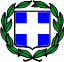 ΕΛΛΗΝΙΚΗ ΔΗΜΟΚΡΑΤΙΑΥΠΟΥΡΓΕΙΟ ΠΑΙΔΕΙΑΣ, ΘΡΗΣΚΕΥΜΑΤΩΝΚΑΙ ΑΘΛΗΤΙΣΜΟΥΠΕΡΙΦΕΡΕΙΑΚΗ ΔΙΕΥΘΥΝΣΗ Π. & Δ. ΕΚΠΑΙΔΕΥΣΗΣ ΑΤΤΙΚΗΣΔ/ΝΣΗ Π/ΘΜΙΑΣ ΕΚΠ/ΣΗΣ ΠΕΙΡΑΙΑ………………2Οό ΔΗΜΟΤΙΚΟ ΣΧΟΛΕΙΟ ΠΕΙΡΑΙΑ…………………………, …./…./…Αρ. Εμ. Πρωτ.:    ……………..Όνομα και ειδικότητα υπευθύνου επικοινωνίαςΌνομα γονέα/κηδεμόνα που παρίσταταιΌνομα μαθητή/τριαςΣτοιχεία επικοινωνίαςΗμερομηνία και ώρα συνάντησηςΟλοκλήρωση συνάντησης(ΝΑΙ/ΟΧΙ)